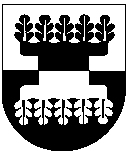 Šilalės rajono savivaldybės MERASpotvarkisDĖL ŠILALĖS RAJONO SAVIVALDYBĖS TARYBOS 19 POSĖDŽIO SUŠAUKIMO2020 m. birželio 18 d. Nr. T3-47ŠilalėVadovaudamasis Lietuvos Respublikos vietos savivaldos įstatymo 13 straipsnio 4 ir 6 dalimis, 20 straipsnio 2 dalies 1 punktu ir 4 dalimi:1. Š a u k i u 2020 m. birželio 26 d. 10.00 val. Šilalės rajono savivaldybės posėdžių salėje Šilalės rajono savivaldybės tarybos 19 posėdį.2. T e i k i u Šilalės rajono savivaldybės tarybai svarstyti šiuos klausimus:2.1. Dėl Šilalės rajono savivaldybės kontrolieriaus pareigybės aprašymo patvirtinimo.Pranešėja Liucija Kiniulienė.2.2. Dėl Šilalės rajono savivaldybės tarybos 2020 m. vasario 21 d. sprendimo Nr. T1-67 „Dėl viešosios įstaigos Pajūrio ambulatorijos likvidavimo ir likvidatoriaus paskyrimo“ pakeitimo.Pranešėjas Artūras Mikalauskas.2.3. Dėl Šilalės rajono savivaldybės tarybos 2020 m. vasario 21 d. sprendimo Nr. T1-39 „Dėl Šilalės rajono savivaldybės 2020 metų biudžeto patvirtinimo“ pakeitimo.Pranešėja Danguolė Vėlavičiutė.2.4. Dėl Šilalės rajono savivaldybės vaikų vasaros stovyklų ir kitų neformaliojo vaikų švietimo veiklų finansavimo tvarkos aprašo patvirtinimo.Pranešėja Rasa Kuzminskaitė.2.5. Dėl Šilalės r. Kvėdarnos Kazimiero Jauniaus gimnazijos nuostatų patvirtinimo.Pranešėja Rasa Kuzminskaitė.2.6. Dėl Šilalės Dariaus ir Girėno progimnazijos nuostatų patvirtinimo.Pranešėja Rasa Kuzminskaitė.2.7. Dėl Mokinių priėmimo į Šilalės rajono savivaldybės bendrojo ugdymo mokyklas tvarkos aprašo ir Šilalės rajono savivaldybės bendrojo ugdymo mokyklų aptarnavimo teritorijų sąrašo patvirtinimo.Pranešėja Rasa Kuzminskaitė.2.8. Dėl pritarimo bendradarbiavimo sutarties formai ir įgaliojimo pasirašyti sutartis.Pranešėja Rasa Kuzminskaitė.2.9. Dėl pavedimo Šilalės rajono savivaldybės švietimo įstaigoms įsirengti vėdinimo ir kondicionavimo sistemas egzaminų centruose – grupėse.Pranešėjas Martynas Remeikis.2.10. Dėl žemės mokesčio tarifų nustatymo 2021 metams.Pranešėja Reimunda Kibelienė.2.11. Dėl 2020 metų žemės nuomos mokesčio už valstybinę žemę tarifų nustatymo.Pranešėja Reimunda Kibelienė.2.12. Dėl žemės mokesčio lengvatų 2020 metams nustatymo.Pranešėja Reimunda Kibelienė.2.13. Dėl 2020 metų neapmokestinamojo žemės sklypo dydžio nustatymo.Pranešėja Reimunda Kibelienė.2.14. Dėl Šilalės rajono savivaldybės tarybos 2017 m. gegužės 25 d. sprendimo Nr. T1-153 ,,Dėl Šilalės rajono savivaldybės vietinės rinkliavos už komunalinių atliekų surinkimą iš atliekų turėtojų ir atliekų tvarkymą dydžio nustatymo metodikos ir Šilalės rajono savivaldybės vietinės rinkliavos už komunalinių atliekų surinkimą iš atliekų turėtojų ir atliekų tvarkymą nuostatų patvirtinimo“ pakeitimo.Pranešėja Reimunda Kibelienė.2.15. Dėl savivaldybės turto nuomos.Pranešėja Reimunda Kibelienė.2.16. Dėl turto perdavimo pagal turto patikėjimo sutartį uždarajai akcinei bendrovei „Šilalės vandenys“.Pranešėja Reimunda Kibelienė.2.17. Dėl Šilalės rajono savivaldybės tarybos 2018 m. rugsėjo 27 d. sprendimo Nr. T1-216 „Dėl Piniginės socialinės paramos nepasiturintiems Šilalės rajono gyventojams teikimo tvarkos aprašo patvirtinimo“ pakeitimo.Pranešėja Danguolė Račkauskienė.2.18. Dėl Palydimosios globos paslaugų organizavimo Šilalės rajono savivaldybėje tvarkos aprašo patvirtinimo.Pranešėja Danguolė Račkauskienė.2.19. UAB MANO BŪSTAS VAKARAI informacija.Pranešėja Daiva Vaičiulienė.2.20. Kita informacija.Pranešėjas Algirdas Meiženis.3. P a v e d u paskelbti šį potvarkį Šilalės rajono savivaldybės interneto svetainėje www.silale.lt ir vietinėje spaudoje.Šis potvarkis gali būti skundžiamas Lietuvos Respublikos administracinių bylų teisenos įstatymo nustatyta tvarka Regionų apygardos administracinio teismo Klaipėdos rūmams (Galinio Pylimo g. 9, 91230 Klaipėda) per vieną mėnesį nuo šio potvarkio paskelbimo dienos.Savivaldybės meras	Algirdas Meiženis